MANUÁL PRO PSANÍ TISKOVÝCH ZPRÁV
Vypracovala: Anna Krutová – 602 632 342, anicka.krutova@gmail.comJAK NAPSAT TISKOVOU ZPRÁVUFORMA TISKOVÉ ZPRÁVYtisková zpráva = TZstručně, jasně, výstižně – nezahlcovat, novináři nemají časnezahlcovat – tiskovou zprávu psát jen, když je CO v ní psát (téma musí být opravdu zajímavé, jinak ztrácí autor tiskové zprávy důvěru médií)tiskové zprávy mohou být pro všechna média, nebo podle obsahu jen pro některá (například u gastronomických akcí toho více zveřejní odborná média než celostátní noviny, u regionálních akcí zajímá místní tisk vše a celorepublikový jen zpráva před konáním akce)délka ideálně max. jedna A4tisková zpráva by ideálně měla být použitelná jako agenturní zpráva (suchá novinařina, ne beletrie ani fejeton)opatrně se samochválou – zůstat objektivní, vybírat spíše zajímavá (a pozitivní) faktaúprava musí být jednoduchá – ne moc fontů, ne moc kurzív, ne moc tučně... ideálně tak, aby při kopírování na web nebo do systému nenadělala moc škody obsah tiskové zprávy si vždy nechat schválit – už jen proto, aby ji četl někdo jinýhrubky jsou neodpustitelné2.1 STRUKTURA TISKOVÉ ZPRÁVY
nadpis: TZ: titulek jasně vystihující podstatu věci (zejména u akcí, kde se tiskových zpráv rozesílá více) – je nepsaným pravidlem, že tisková zpráva má být nějak označena jako tisková zpráva (TZ dvojtečka)datum – den, kdy byla zpráva zveřejněna – nutné pro editory atd.místo – pokud se tisková zpráva týká nějaké akce, pak je dobré vždy uvádět i kdy se akce konáúvodní odstavec: odpovídá na základních šest novinářských otázek – Kdo? Co? Kdy? Kde? Jak? (Proč?) – toto je zásadní pro rozhodnutí novináře, zda se bude tématem zabývat nebo ne – pokud je úvodní odstavec špatný, zprávu většinou nedočteobecně platí, že noviny zkracují texty od konce – pokud mají prostor jen pro perex, otisknou jen ten, pak případně perex + první odstavec atd... podle toho je třeba řadit informace – ke konci dát to, co je nejmíň důležité vkládat přímé řeči – vyjádření organizátorů, účinkujících, starosty... – musí to být ale zajímavé vyjádření, neopakovat informace, nepoužívat jen nicneříkající klišépokud je potřeba představit například Centrum Eden, pak lze vložit na konec tiskové zprávy jako samostatný odstavec jen pro ta média, která centrum neznají (celostátní noviny, zahraniční média atd)na konec tiskové zprávy vždy vložit kontakt na osobu, která komunikuje s médii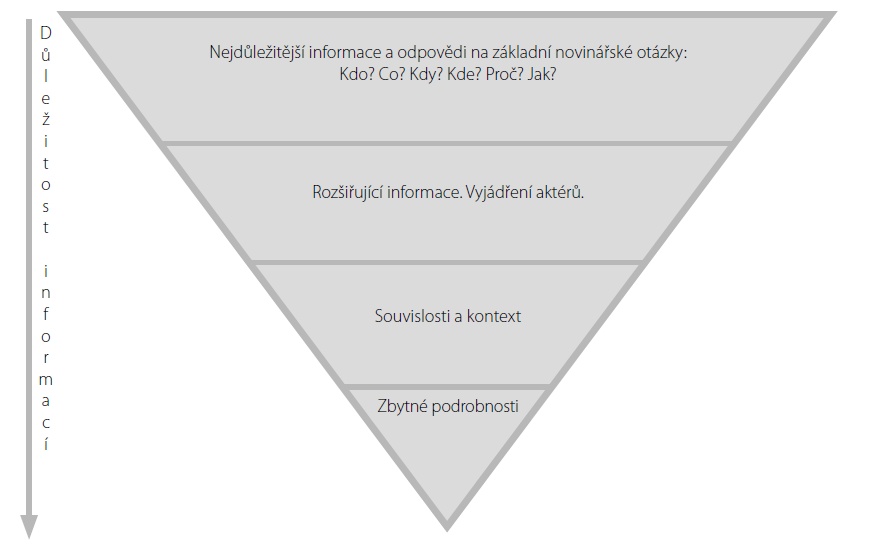 JAK ROZESLAT TISKOVOU ZPRÁVUpředmět není “tisková zpráva” ale takový text, který novinářům něco řekne – bez diakritiky (TZ Farma Eden chysta dalsi Slavnosti brambor)adresy novinářů vždy vkládat do SKRYTÉ kopie tiskovou zprávu je třeba dobře zacílit – neotravovat zbytečně, naservírovat těm, kterým se hodív textu mailu několika větami vysvětlit, o co se v tiskové zprávě jedná (tzn. Nenapsat “Dobrý den, zasílám tiskovou zprávu) – je to upoutávka na to, aby novinář tiskovou zprávu otevřelsnažit se o individuální přístup – zejména novinářům, se kterými dlouhodobě spolupracujete neposílat hromadný e-mail, ale nabízet exkluzivní materiály jako rozšíření TZ – novináři a různá média mezi sebou soutěží – nikoho nechceme naštvat, každému nabízíme jinou zajímavost, aby byli všichni spokojenísoučástí mailu s tiskovou zprávou je i obrazový materiál – jedna fotografie/plakát v tiskové kvalitě (nezahlcujeme schránku) a nebo odkaz na úschovnu/uloz.to s uloženými fotogafiemi/PR materiály tisková zpráva je jen stručné vodítko, se kterým by měli novináři pracovat dál – v mailu proto nabízím možnosti, které mám – více fotek, rozhovor s účinkujícím/organizátorem, možnost prohlídky, možnost soutěže... cokoliv, co novinářům připraví zajímavé téma (opět musím přihlížet k tomu, jak které médium pracuje)rádiím mohu v textu mailu nabídnout zkrácenou verzi pro zpravodajství – pěti větami obsah tiskové zprávy – tu si pak může hlasatel jen zkopírovat a říct ihned ve vysílánídůležité je také: KDY rozeslat – dbát na uzávěrky, dovolené, víkendy – v pátek dopoledne je to zpráva vyhozená do koše, v pondělí ráno mají novináři e-maily zahlcené (o víkendu nejhorší možnost)
ideálně: pracovní den dopolednerozesílat VČAS – tedy dopředu (ale ne moc) a ne, až když jsou informace staré nebo dokonce, když už je některá média zveřejnila – pozor na uzávěrky měsíčníků (například u food časopisů to může být pro dubnové vydání v lednu)nesmí opět chybět kontakt na osobu, která komunikuje s médii a je k dispozici na telefonu (rozhodně v den, kdy je zpráva rozeslána pořád)JAK TISKOVOU ZPRÁVU DOSTAT DO MÉDIÍ	rozesláním nic nekončí – je třeba si získat novináře, budovat vztahy – tisková zpráva by měla být až druhý krok – právě seznam „kamarádů“ je to nejcenější na práci PR pokusit se dostat zprávu do ČTK – stále pro mnoho médií důvěryhodný zdroj (například rádia) a pokud se tam objeví, zpráva se dostane i tam, kam byste nečekalinepodceňovat regionální noviny, místní noviny, internetová média, odborná médiadá se využít i: http://www.pressonline.cz/a/ 